Safeguarding You Safeguarding Me:The Findings & RecommendationsBOOKING FORMOne Booking Form must be completed for each personThis workshop is free.Incomplete forms will be returned, which may result in you losing your booking as places will be allocated on a first come, first serve basis. Please return completed booking form by Friday 21st February 2020 to:	EMAIL ADDRESS:       jplunkett@trfs.org.uk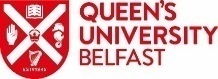 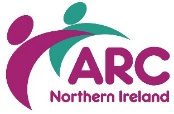 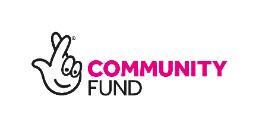 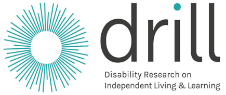 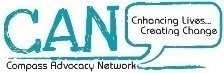 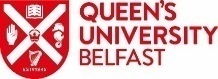 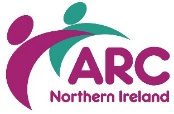 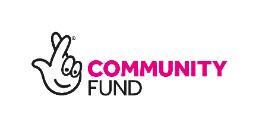 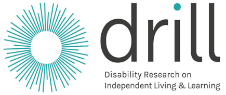 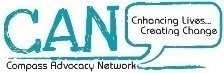 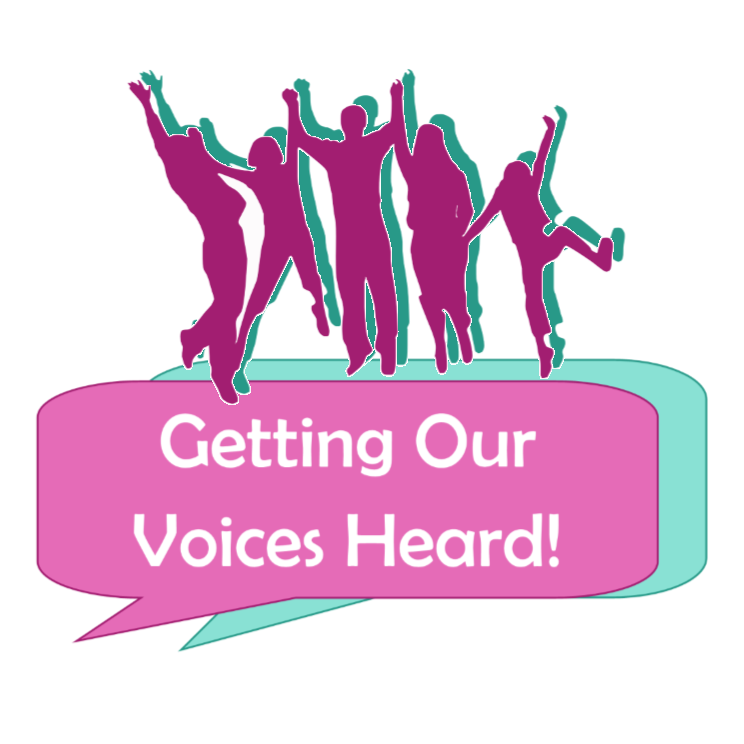 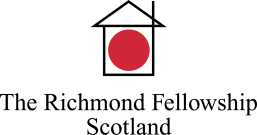 Safeguarding You Safeguarding Me!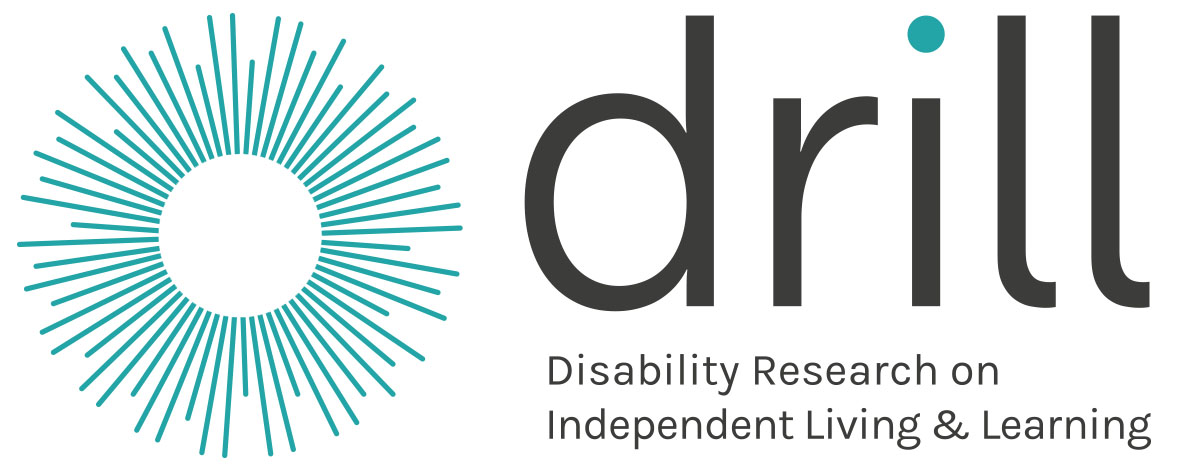 The Findings & RecommendationsVENUE: 	New Register House(Dome, Seminar Facility)3 West Register StreetEdinburgh6th March 20209.30am-1pmFor any queries or additional information please:Tel: JOANNE PLUNKETT on 0141 779 6304Email:   jplunkett@trfs.org.ukBackground:A recent UK Four Nation’s study led by Queen’s University, Belfast in partnership with Association for Real Change UK, Compass Advocacy Network, NI, and Praxis Care, Northern Ireland explored different approaches to exerting influence taken by people with learning disabilities and their organisations around the specific policy and procedural area of adult safeguarding. In developing safeguarding policies and procedures, we recognised that it was imperative that disabled people themselves have direct influence on these polices. The project investigated what works in different contexts across all four Nations in the UK.We wanted to identify successful examples of how People with Learning Disabilities and relevant Disabled People’s Organisations (DPOs) have influenced Adult Safeguarding policy.Our Research findings show that some improvements have been made on the inclusion of people with learning disabilities in policy conversations, but that there remains considerable work to be done to achieve meaningful participation and influence.We have developed co-produced recommendations on the best approaches to influencing adult safeguarding policy and its implementation at national and organisational levels. We are delivering a workshop in each of the Four UK Nations, in order to both disseminate the broad findings but also to see how these might be adapted to reflect the cultural and political contexts of each Nation within the UK, and to develop an action plan to support organisations and individuals to get their voices heard in this context. This workshop is being hosted by the Safeguarding You Safeguarding Me Research Team along with Ann Craft Trust in England; Mencap Cyrmu in Wales; and The Richmond Fellowship Scotland. The study is funded by Disability Research on Independent Living & Learning (DRILL).Agenda:This Morning Session is for providers and people with a learning disabilityLunch is available for everybody from 12.00.9.30	Arrival (Tea & Coffee)10.00	Introducing the purpose of the project10.30	Reporting the findings and recommendations11.00	Coffee and Turning findings into Action!12.00	LunchOrganisationAddressAddressTown/CityPostcodeNameEmailTelephoneSpecial RequirementsSpecial RequirementsSpecial RequirementsSpecial RequirementsDietary, mobility, access etcDietary, mobility, access etcDietary, mobility, access etcDietary, mobility, access etc